FW: Objednávka číslo: OV20190349Dobrý den,v příloze zasíláme potvrzenou objednávku.S pozdravemObchodní odděleníMÚZO Praha s.r.o.Politických vězňů 15110 00 Praha 1tel: 224 091 497fax: 224 091 617e-mail: obchod@muzo.cz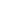 